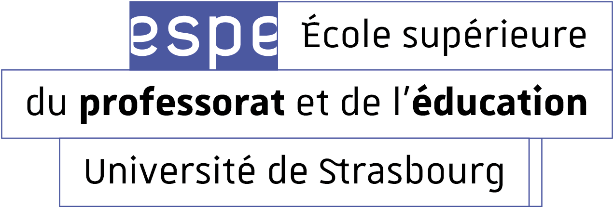 ATTESTATION D’AUTHENTICITECe document rempli et signé par l’étudiant(e) doit être inséré dans tous les documents soumis à évaluation, après la page de garde.Tout plagiat réalisé par un étudiant constitue une fraude au sens du décret du 13 juillet 1992 relatif à la procédure disciplinaire dans les Établissement public à caractère scientifique, culturel et professionnel (EPSSCP). La fraude par plagiat relève de la compétence de la section de discipline de l’Université. En général la sanction infligée aux étudiants qui fraudent par plagiat s’élève à un an d’exclusion de tout établissement d’enseignement supérieur.Tout passage ou schéma copié sans qu’il soit fait explicitement référence aux sources, selon les normes de citation universitaires sera considéré par le jury ou le correcteur comme plagié.